Say Hey (I Love You) Michael Franti and Spearhead (2009)1 2 / 1 2 / [Bb]/[Bb]/[Bb]/[Bb]I say [Bb] hey, I'll be gone today, but I'll be back around the wayIt [Eb] seems like everywhere I go, the [Bb] more I see the less I knowBut [F] I know, [Eb] one thing, that I [Bb] love you [Bb]    I [F] love you, I [Eb] love you, I [Bb] love you [Bb]I've [Bb] been a lot of places all a-[Bb]round the wayI've [Bb] seen a lot of joy, and I've [Bb] seen a lot of painBut I don't [Eb] want to write a love song [Eb] for the worldI just [Bb] want to write a song about a [Bb] boy and a girl[Bb] Junkies on the corner always [Bb] calling my nameAnd the [Bb] kids on the corner playing [Bb] ghetto gamesWhen I [Eb] saw you getting down, girl, I [Eb] hoped it was youAnd when I [F] looked into your eyes, I [F] knew it was trueCHORUS:I say [Bb] hey, I'll be gone today, but [Bb] I'll be back around the way[Eb] Seems like everywhere I go, the [Bb] more I see the less I knowBut [F] I know, [Eb] one thing, that I [Bb] love you [Bb]    I [F] love you, I [Eb] love you, I [Bb] love you [Bb]Now [Bb] I'm not a highly meta-[Bb]physical manBut I [Bb] know when the stars are a-[Bb]ligned you can[Eb] Bump into a person in the [Eb] middle of the road[Bb] Look into their eyes, and you [Bb] suddenly know[F] Rocking in the dance hall [Eb] moving with you[Bb] Dancing in the night in the [Eb] middle of June[F] My momma told me [Eb] don't lose you[Eb] 'Cause the best luck I [Bb] had was youCHORUS:I say [Bb] hey, I'll be gone today, but I'll be back around the wayIt [Eb] seems like everywhere I go, the [Bb] more I see the less I knowBut [F] I know [Eb] one thing, that I [Bb] love you [Bb]    I [F] love you, I [Eb] love you, I [Bb] love you [Bb]BRIDGE:(guys) And I said [Gm] rocking in the dance hall [Gm] moving with youI say, [Bb] hey momma, hey momma [Bb] close to you(girls) [Gm] Rocking in the dance hall [Gm] moving with youI say, [Bb] hey, poppa, hey poppa [Bb] come to shoot(guys) [Gm] Rocking in the dance hall [Gm] moving with youI say, [Bb] hey momma, hey momma [Bb] close to you(girls) [Gm] Rocking in the dance hall [Gm] moving with you(all) I say [F] hey momma, hey momma [F] hey momma, hey momma[F] Hey momma, hey momma [F] hey momma, hey momma [F]/[F]/[F]/[F]/Well [Bb] my momma told me don't lose you[Bb] 'Cause the best luck I had was youAnd [F] I know [Eb] one thing, that I [Bb] love you [Bb]     CHORUS:I say [Bb] hey, I'll be gone today, but I'll be back all around the wayIt [Eb] seems like everywhere I go, the [Bb] more I see the less I knowI say [Bb] hey, I'll be gone today, but I'll be back all around the wayIt [Eb] seems like everywhere I go, the [Bb] more I see the less I knowBut [F] I know [Eb] one thing, that I [Bb] love you [Bb]   I [F] love you, I [Eb] love you, I [Bb] love you [Bb]I [F] love you, I [Eb] love you, I [Bb] love you [Bb]I [F] love you, I [Eb] love you, I [Bb] love you [Bb]I [F] love you, I [Eb] love you, I [Bb]  love you 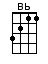 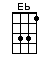 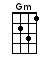 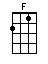 www.bytownukulele.ca